МБУК ЦЕНТРАЛЬНАЯ БИБЛИОТЕКА МР БЛАГОВАРСКИЙ РАЙОН МЕТОДИЧЕСКИЙ ОТДЕЛПерсональная памяткаМУСА ДЖАЛИЛЬ: ЖИЗНЬ И СУДЬБА(к 110 – летию со дня рождения)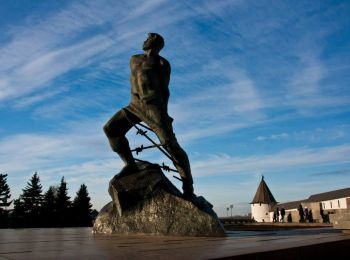 с. Языково, 2016г.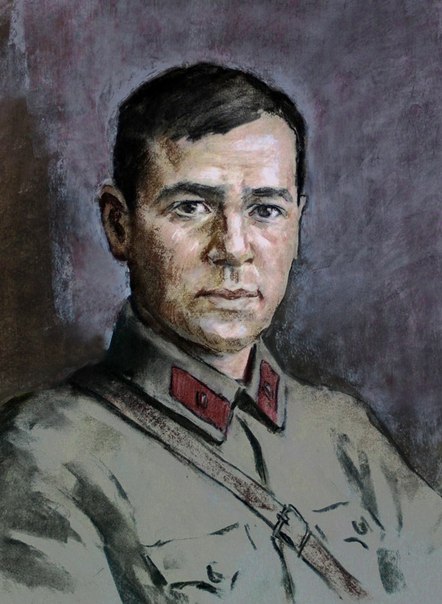 «УМИРАЯ, НЕ УМРЁТ ГЕРОЙ – МУЖЕСТВО ОСТАНЕТСЯ В ВЕКАХ»                                                                                                                                                                     МУСА ДЖАЛИЛЬ.                                                 ОТ СОСТАВИТЕЛЯ:Настоящая персональная памятка подготовлена к 110 – летию со дня рождения татарского писателя Мусы Джалиля.Поэзия Мусы Джалиля, одухотворенная высокими человеческими идеалами, наполненная горячей любовью к людям, нашла дорогу к миллионам сердец. Мусу Джалиля знают и почитают не только советские люди, его знают и почитают миллионы людей в Европе, Америке, Азии. Его стихи, его смерть-это великий подвиг. Известный азербайджанский поэт Самед Вургун сказал замечательные слова о Мусе: "Мир и мировая литература знает много поэтов, обессмертивших свои имена неувядаемой славой, но таких, как поэт-герой Муса Джалиль, увековечивших свое имя и бессмертными творениями и смертью, которая сама является подвигом, не так уж много. Вот они: великий Байрон, славный поэт Венгрии Петефи, герой Юлиус Фучик и, наконец, Муса Джалиль".Пособие подготовлено на основе фонда и справочно-библиографического аппарата центральной библиотеки района. В памятке отражены издания за период с 1955 по 2015 годы, в пособие включена литература на русском, башкирском и татарском языках. Данная персональная памятка подготовлена для юношества. Пособие может быть использовано в библиографической и справочной работе сельских библиотек района.                                                  Муса Джалиль (Муса Мустафович Залилов) родился в татарской деревне Мустафино Оренбургской губернии (ныне Шарлыкский район Оренбургской области)  2  (15) февраля 1906 года в крестьянской семье.Когда семья переехала в город, Муса начал ходить в Оренбургскую мусульманскую духовную школу-медресе "Хусаиния", которая после Октябрьской революции была преобразована в Татарский институт народного образования - ТИНО. В 1919 году вступил в комсомол. Участник Гражданской войны. Воевал с Дутовым. В этот период появились первые его стихи, призывающие рабочую молодёжь на борьбу с врагами революции. После гражданской войны он активно участвует в организации первых пионерских отрядов, пишет детские стихи и пьесы. Его избирают членом Бюро Татаро-Башкирской секции ЦК комсомола и направляют в Москву. Здесь он поступает на филологический факультет МГУ. Его стихи, которые он писал на родном языке, читались в переводах на университетских вечерах и пользовались большим успехом. По окончании университета в 1931 году его направляют в Казань, где он целиком отдаётся творческой работе и общественной деятельности. В 1939 году его избирают председателем Союза писателей Татарской АССР и депутатом городского Совета. Как писатель (литературный псевдоним Муса Джалиль) он работает практически во всех литературных жанрах: пишет песни, стихи, поэмы, пьесы, публицистику, собирает материал для романа о комсомоле. На основе его поэм "Алтынчеч" и "Ильдар" композитор  Н. Жиганов написал оперы (последняя из них удостоена Сталинской премии). В предвоенные годы Джалиль жил в Казани и работал председателем Союза писателей Татарии.  Грянула Великая Отечественная война. С первых же дней Муса Джалиль идет в военкомат и требует, чтобы его призвали в ряды Красной Армии. Он хотел скорее уйти на переднюю линию огня. Ему удалось настоять на своем,  но сразу его на фронт не послали. Сначала Муса поехал в тихий провинциальный Мензелинск, где учился на курсах политруков. После окончания курсов  начались суровые фронтовые будни. Джалиль все время находился на передовой, там, где было трудно. Боевые друзья, воевавшие с ним, вспоминают, как отважно сражался старший политрук на Волховском фронте, будучи военным корреспондентом газеты "Отвага". 26 июня 1942 года фашисты вели непрерывный огонь по нашим позициям. Враг бросал в атаку все новые и новые подкрепления. Силы были слишком неравными. В тяжелых оборонительных боях войска  с трудом сдерживали натиск гитлеровцев. Солдаты и командиры героически сражались за каждый метр земли. В одной из контратак у деревни Мясной Бор Муса Джалиль был тяжело ранен. Он лежал в кювете, который быстро заполнялся водой. В бессознательном состоянии Муса был взят в плен, долгое время находился на грани жизни и смерти. Его выходили военнопленные, которые хорошо знали своего поэта. Позднее Муса Джалиль был брошен в лагерь, затем пошли тюрьмы, фашистские застенки: Моабит, Шпандау, Плетцензее. В лагере под Радомом, в Польше, Джалиль возглавил подпольную организацию военнопленных. Фашисты в то время хотели создать специальные легионы из числа пленных нерусской национальности. Легион, сформированный под Радомом, был послан на фронт, но в районе Гомеля повернул оружие против гитлеровцев. Находясь в концлагере Шпандау, М. Джалиль  организовал группу, которая должна была готовить побег. Одновременно вёл политическую работу среди пленных, выпускал листовки, распространял свои стихи, призывающие к сопротивлению и борьбе. По доносу провокатора он был схвачен гестаповцами и заключён в одиночную камеру берлинской тюрьмы Моабит. Ни жестокие пытки, ни посулы свободы, жизни и благополучия, ни камера  смертников не сломили его воли и преданности Родине. Тогда он был приговорён к смерти. 25 августа 1944 года казнён на гильотине в тюрьме Плётцензее в Берлине. Джалиль до конца оставался советским поэтом. На обрывках бумаги огрызком карандаша писал стихи, как он сам выразился, "на плахе под топором палача", наполненные жаждой свободы и страстным призывом к борьбе с фашизмом. Героизм - это суть  поэзии Джалиля. Он и сам погиб как герой, - не склонив головы, непокоренный. Именем Джалиля названы улицы, корабль, молодой город в Татарии. В Казани установлен памятник.  О Герое написаны опера, роман, десятки поэм и стихов. Долгое  время судьба Мусы Джалиля оставалась неизвестной. Только благодаря многолетним усилиям следопытов была установлена его трагическая гибель. 2 февраля 1956 года Указом Президиума Верховного Совета СССР за исключительную стойкость и мужество, проявленные в борьбе с немецко-фашистскими захватчиками, ему посмертно присвоено звание Героя Советского Союза. Награждён орденом Ленина.  В застенках врага Муса Джалиль создал цикл стихов под названием «Моабитская тетрадь», этот  сборник  впервые был издан на татарском языке в Казани в 1953 году. В 1955 году сборник стихов Мусы Джалиля был выпущен издательством "Молодая гвардия" под названием "Героическая песня". Первая моабитская самодельная записная книжка размером 9,5Х7,5 см содержит 60 стихотворений. Второй моабитский блокнот - тоже самодельная записная книжка размером 10,7х7,5 см. В ней содержится 50 стихотворений. Эти тетради хранятся в Государственном объединенном музее Республики Татарстан. До сих пор неизвестно, сколько же было всего тетрадей. За толстыми стенами камеры пылко билось сердце человека-борца, коммуниста, человека, беспредельно любящего свою Родину, свой народ. И каждый стук его рождал новые строки, которые потом изумили весь мир:Не преклоню колен, палач, перед тобою,Хотя я узник твой, я раб в тюрьме твоей,Придет мой час - умру. Но знай: умру я стоя,Хотя ты голову отрубишь мне, злодей.Независимо, гордо звучит каждое слово! Это настроение любого стихотворения.Пускай мои минуты сочтены,Пусть ждет меня палач ивырыта могила,Я ко всему готов.Но мне еще нужныБумага белая и черные чернила.Джалиль спешил - надо было сказать многое. О жизни. О фронтовых друзьях. О родине. О близких.Песня меня научила свободе,Песня борцом умереть мне велит...Он писал, аккуратно занося стихи в самодельный блокнот. Получилась небольшая тетрадь, которую легко было прятать, т. к. она помещалась в человеческой ладони.Пусть сердце пылает в песне,Правда ей дорога.Песней ласкал я друга,Песней ломил врага.С песней я шел сквозь пули,С песней весну встречал,Последнюю песню пою яПод топором палача.Воспевая любовь, человек большой души, поэт, утверждал всесилие ее.Дочурка мне привиделась во сне.Пришла, пригладила мне чуб ручонкой...Эти строки, как и многие другие, читать без слез и душевного волнения нельзя.Товарищи Джалиля по борьбе  спасли "Моабитскую тетрадь", ее сохранил и передал русским бельгийский антифашист Андре Тиммерманс. Один раз в году, 15 февраля, в день рождения поэта-героя, подлинник "Моабитских тетрадей" на красных подушечках в сопровождении воинского эскорта выносят из фондов для всеобщего обозрения. В эти дни в музее особенно многолюдно: все приходят, чтобы выразить свою любовь и уважение к М. Джалилю, чтобы увидеть свидетельство гражданского и поэтического подвига "Моабитской тетради". Гордость переполняет сердце, когда видишь этот церемониал. Вот вершина, которую может достичь человек. Имя ему - солдат. Пройдут годы, многое изменится. Но и потом "Моабитская тетрадь" будет волновать новые поколения, звать их к стойкости и героизму, будет учить жить. Погибнуть стоя, не склонив головы, погибнуть во имя жизни других,-вот мысли, которыми жил поэт в дни тюремного заточения. Джалиль и его лирический герой не боятся смерти и сознают свое превосходство над ней потому, что знают силу, которая выше, сильнее смерти. Эта сила - бессмертие.Умирая не умрет герой -Мужество останется в веках.Имя прославляй свое борьбой,Чтоб оно не молкло на устах!И оно не умолкло. Имя Мусы Джалиля на века останется в памяти тех, за кого он отдал свою жизнь. ИЗ  СТИХОТВОРЕНИЙ МУСЫ ДЖАЛИЛЯ:                                                 Прощай, моя умница                                       Прощай, моя умница. Этот приветЯ с ветром тебе посылаю.Я сердце тебе посылаю свое,Где пламя не меркнет, пылая.Я видел тебя, покидая Казань,Кремлевские белые стены,Казалось – с балкона ты машешь платком,И облик твой гас постепенноКазалось, ты долго мне смотришь в лицоБлестящим взволнованным взглядом,И я, утешая тебя, целовал,Как будто со мною ты рядом.Родной мой дружок, я покинул тебяС надеждой горячей и страстной.Так буду сражаться, чтоб смело в глазаСмотреть нашей родине ясной.Как радостно будет, с победой придя,До боли обняться с тобою!Что может быть лучше? Но я на войне,Где может случиться любое.Прощай, моя умница! Если судьбаПошлет мне смертельную рану,До самой последней минуты своейГлядеть на лицо твое стану.Прощай, моя умница! В смертный мой час,Когда расставаться придется,Душа, перед тем как угаснуть навек,Сияньем былого зажжется.В горячих объятьях утихнет озноб,И я, словно воду живую,Почувствую на помертвелых губахТепло твоего поцелуя.И, глядя на звезды, по милым глазамСмертельно томиться я стану,И ветра ладони, как руки твои,Прохладою лягут на рану.И в сердце останется только любовьК тебе и родимому краю,И строки последние кровью своейО ней напишу, умирая.Чтоб нашего счастья врагам не отдать,Тебя я покинул, родная...Я -- раненый -- грудью вперед упаду,Дорогу врагу преграждая.Спокоен и радостен будет мой сон,Коль жизнь подарю я отчизне,А сердце бессмертное в сердце твоемЗабьется, как билось при жизни.Прощай, моя умница. Этот приветЯ с ветром тебе посылаю,Я сердце тебе посылаю свое,Где пламя не меркнет, пылая.БИБЛИОГРАФИЯ:Произведения:-Джалиль, М.     Избранное [ Текст]: (пер. с тат.) / Сост. и подгот.- Ч.Залилова и Р. Мустафина.-М.:Худож.лит,1990.-462с.-Джалиль, М.     Избранное[ Текст]:Стихотворения и поэмы (пер.с тат.) /М. Джалиль.-М.:Госуд.изд-во художественной литературы,1955.-344с.-Джалиль, М.       Избранные произведения [ Текст] / М. Джалиль.-Казань:Татарское кн. изд-во,1969.-392с.-Джалиль, М.      Костёр над обрывом [ Текст] / Сост.- Ч.Залилова,С.Кошечкина.-М.:Правда,1987.-576с.-Джалиль, М.     Красная ромашка [ Текст]:Избранное (пер. с тат.) / М.Джалиль.-Казань:Тат.кн.изд-во,1981.-544с.-Джалиль, М.      Сквозь бури [ Текст]:Избранные стихи и поэмы (пер. с тат.) / Сост.- Р. Бикмухаметов.-М.:Сов.Россия,1986.-368с.-Джалиль, М.      Пылай, моя песня! [ Текст]:Стихи и поэмы (пер. с тат.) / М.Джалиль.-М.:Сов.Россия,1989.-400с.О нём:-Бикмухаметов, Р.      Муса Джалиль:Личность.Творчество.Жизнь [ Текст] / Р.Бикмухаметов.-М.:Худож.лит.,1989.-286с.-Большая Российская энциклопедия [ Текст]: В 30 т./ Ответ.ред.-С.Л. Кравец.Т.8.Григорьев-Динамика.-М.:Большая Российская энциклопедия,2007.-С.630.- Бәдигый,  Х.        Җәлил энциклопедиясен төзик [ Текст]:100нче бит:чор,милләт,вазгыять (на тат.яз.)/ Х. Бэдигый //Огни Казани.-2015.-№2.-С.100-111.-Воздвиженский, В.      Поэзия Мусы Джалиля.Литературный портрет [ Текст] / В. Воздвиженский .-Казань:Татарское кн.изд-во,1981.-Воспоминания о Мусе Джалиле [ Текст].- Казань:Татарское кн.изд-во,1966.-236с.-Мустафин, Р.А.      Муса Джалиль.Жизнь и творчество [ Текст] / Р.А. Мустафин.-Казань:Татарское кн.изд-во,1986.-383с.- Новая Российская энциклопедия [ Текст]:В 12т./ Редкол.: А.Д. Некипелов,В.И. Данилов-Данильян и др..-М.:ООО»Издательство «Энциклопедия»:ИД «ИНФРА –М»,2003.Т.5(2):Дардан-Дрейер.-2008.-С.206.- Садыкова, В.А.         М. Җәлилгә багышланган әдәби- музыкалҗ кичә [ Текст]:(на баш.яз.) /В.А. Садыкова//Учитель Башкортостана.-2013.-№2.-С.54-55.-Татарский энциклопедический словарь [ Текст].-Казань:Институт Татарской энциклопедии АН РТ,1998.-С.172. -Хаҗиева, Ә.И.     Муса Җәлилнеэң “Моабит дәфтәрләре”н өйрәнү [ Текст]:(на баш.яз.).-2014.-№9.-Учитель Башкортостана.-С.61-64.-Хамматов, Ш.Х.     Муса Джалиль – солдат партии [ Текст] / Ш.Х. Хамматов.-Казань:Татарское кн.изд-во,1984.-168с.,ил.Составила библиограф  Ткачёва И.Н.